Resume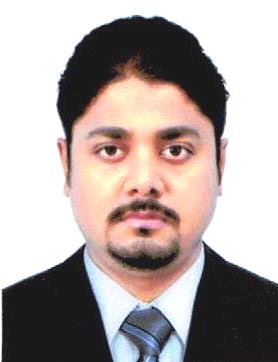 VinayanVinayan.374513@2freemail.com  Career ObjectiveSeeking a position in a reputable organization which provides me the opportunity to explore my potentialities and talents and looking for a suitable position in the area of customer relationship & Management.Professional ExperienceOrganization		:	Printex Media Solutions Pvt. LtdPosition		:	Office executive	Duration		: 	February 2004 to March 2005Organization		:	Kottakkal Ayurveda Bhavan- Ayurveda                                                                        Paramedical Institute	Position		:	Managing Director	Duration		: 	17th April 2005 to 15th January 2009Organization		:	KottakkalAyurvedic Centre                       Position		:	Supervisor	Duration		:           28thJanuary  2009 to  27th January 2011Organization		:	Bajaj Auto Finance                        Position		:	Sales DMA	Duration		:           24th August  2011 to 31st October 2014Organization		:	KVR Automobiles,Kottakkal Position		:	Manager	Duration		:           17th October 2014 to 25th November 2016Organization		:	3G Digital World Position		:	Store Manager, Kottakkal	Duration		:           7th December 2016 to 6th July 2017Organization		:	Cipher Crafts –The Complete Mobile & IT Solutions Position		:	Administrator, Kottakkal	Duration		:           21st July 2017 to 5th November 2017Educational QualificationComputer KnowledgeDCA Passed with First ClassKnowledge of Computer HardwareKnowledge of Computer SoftwareProficiency in Microsoft Office InternetCo-curricular ActivitiesParticipate in the service activities of a Youth Club.Active member of religious oriented service organization.HobbiesListening to musicTravellingReadingPersonal ProfileDate of Birth		:	27th May 1982Sex			:	MaleMarital Status		:	MarriedNationality		: 	IndianLanguages KnownDeclarationI hereby declare that all the above given information are correct and true to the best of my knowledge and if I selected I will discharge my duties and responsibilities to the entire satisfaction of my superiors.CourseBoard\ UniversityYearS.S.L.CBoard of Public Examination,  Kerala1998Plus TwoHigher Secondary Board of Examination,  Kerala1999B.A MalayalamUniversity of Calicut2003Diploma In Computer ApplicationRukronix,KeralaGovt.Approved2013LanguageReadWriteSpeakEnglishYesYesYesHindiYesYesYesTamilNoNoYesArabicNoNoYesMalayalamYesYesYes